Приложение 1к приказу управления по образованию администрации Ленинского района г.Минска от 05.10.2021 № 486  ПОЛОЖЕНИЕ о порядке проведения районного отборочного этапареспубликанского конкурса «ТехноЁлка»1. Районный этап конкурса «ТехноЁлка» (далее – конкурс) проводится с целью активизации работы по привлечению учащейся молодежи к научно-техническому творчеству, выявления и поддержки талантливой и одаренной молодежи, пропаганды научно-технического творчества среди детей и молодежи, активизации деятельности объединений по интересам технического профиля.2. Районный отборочный этап проводится с 19.10.2021 по 26.10.2021г.  3. Основными задачами конкурса являются:– вовлечение детей и молодежи в инновационное научно-техническое творчество;– развитие творческой активности учащихся, исследовательской и инновационной деятельности молодежи;– создание условий для удовлетворения индивидуальных потребностей детей и молодежи в самореализации;– поиск новых творческих методов и приемов, дизайнерских идей, технических и инновационных решений в создании новогодней елки;– расширение и углубление знаний детей и молодежи в области техники.4. Конкурс проводится по следующим номинациям:– «Дизайн-елка»;– «Хайтек-елка»; – «Альтернативная елка»;– «МультимедиаЕлка»;– «РетроЕлка»;– «Елка-трансформер»;– «Рождественская композиция»;– «Новогодний сувенир»;– «Праздничные украшения»;– «Символ 2022 года».5. В конкурсе могут принимать участие учащиеся учреждений дополнительного, общего среднего образования.6. Экспонаты принимаются по адресу: ЦДОДиМ «Маяк», каб.102 «б» (г.Минск, пер. Полевой, 2а)7. На каждую конкурсную работу   предоставляется   характеристика (в электронном виде и на бумажном носителе) с подробным описанием назначения, содержания, применения, а также сведения о конкурсантах (Приложение 2). 8. Оценка конкурсных работ проводится по следующим показателям и критериям:9. Экспонаты, прошедшие районный отборочный этап, направляются для участия в городском смотре-конкурсе.Приложение 2ХАРАКТЕРИСТИКА (образец)на экспонат, представленныйна республиканский конкурс «ТехноЕлка» в 2021 годуНоминация: «Дизайн-елка»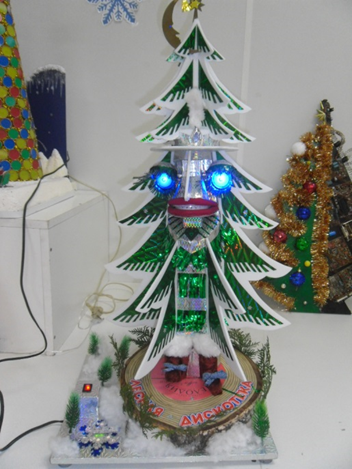 1. Название экспоната: Елка «Лесная дискотека». 2. Назначение и полное описание экспоната: Новогодний электронный сувенир. Изготовлена из спила березы, подставка из фанеры. Елка сделана из пенополистирола и обклеена голографической пленкой. Внутри встроен редуктор с толкателем. Озвучивание происходит за счет встроенного МП-3 плеера с картой памяти. Реле времени ограничивает работу плеера. Питание от сети 220 вольт через выпрямитель и стабилизаторы.3. Технические характеристики (габариты): 750 х 350 х 300 (мм).  4. Год изготовления: 2020 г. 5. Учреждение, изготовившее экспонат: Государственное учреждение образования «Брестский областной центр технического творчества учащихся».6. Цена: 50 рублей. 7. Разработчик (ФИО приводятся полностью): Покиньборода Дмитрий Григорьевич – педагог дополнительного образования. 8. Изготовитель (ФИО приводятся полностью): Крот Владимир Васильевич (10 лет) – учащийся 6 класса ГУО «Средняя школа д.Скоки» Брестского района. 9. Контакты: 224030  г. Брест, ул. К.Маркса, д. 68. Тел. (0162) 21 24 61; (0162)  20 24 81. E-mail:octt@brest.by.Директор					                       	Т.И.Тыщенко 			М.П.– техническое решение (завершенность изделия, проработанность деталей, оригинальность конструкции, использование современных материалов);– высокое качество и сложность исполнения, практичность и надежность в эксплуатации;– оригинальность замысла (творческие находки в исполнении,  нетрадиционное применение известных материалов);– состояние технической документации (эстетичность, подробность описания, наличие информационных, видео- и фотоматериалов).